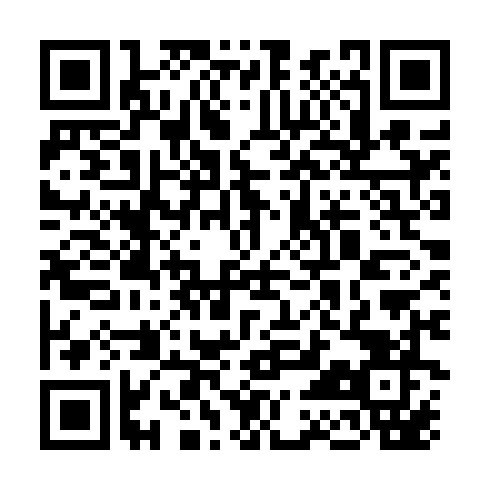 Ramadan times for Santa Cruz de la Sierra, BoliviaMon 11 Mar 2024 - Wed 10 Apr 2024High Latitude Method: NonePrayer Calculation Method: Muslim World LeagueAsar Calculation Method: ShafiPrayer times provided by https://www.salahtimes.comDateDayFajrSuhurSunriseDhuhrAsrIftarMaghribIsha11Mon5:015:016:1412:223:446:296:297:3812Tue5:025:026:1412:223:446:296:297:3713Wed5:025:026:1412:213:446:286:287:3614Thu5:025:026:1512:213:436:276:277:3515Fri5:025:026:1512:213:436:266:267:3416Sat5:035:036:1512:203:436:266:267:3417Sun5:035:036:1512:203:436:256:257:3318Mon5:035:036:1612:203:426:246:247:3219Tue5:035:036:1612:203:426:236:237:3120Wed5:045:046:1612:193:426:226:227:3021Thu5:045:046:1612:193:426:216:217:3022Fri5:045:046:1612:193:416:216:217:2923Sat5:045:046:1712:183:416:206:207:2824Sun5:055:056:1712:183:416:196:197:2725Mon5:055:056:1712:183:406:186:187:2626Tue5:055:056:1712:173:406:176:177:2527Wed5:055:056:1712:173:406:176:177:2528Thu5:055:056:1812:173:396:166:167:2429Fri5:065:066:1812:173:396:156:157:2330Sat5:065:066:1812:163:396:146:147:2231Sun5:065:066:1812:163:386:136:137:211Mon5:065:066:1812:163:386:136:137:212Tue5:065:066:1912:153:386:126:127:203Wed5:075:076:1912:153:376:116:117:194Thu5:075:076:1912:153:376:106:107:185Fri5:075:076:1912:153:366:106:107:186Sat5:075:076:1912:143:366:096:097:177Sun5:075:076:2012:143:366:086:087:168Mon5:075:076:2012:143:356:076:077:159Tue5:085:086:2012:133:356:066:067:1510Wed5:085:086:2012:133:346:066:067:14